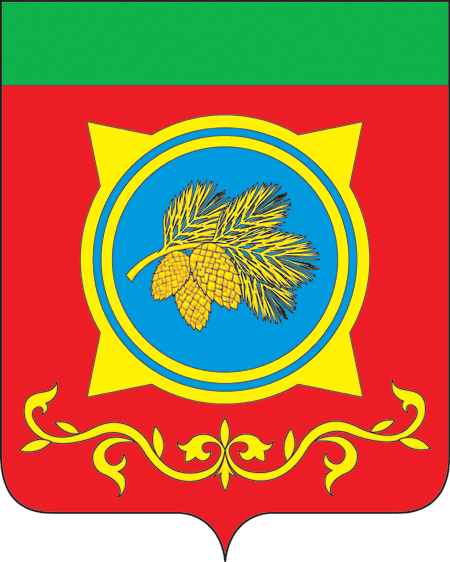 Российская ФедерацияРеспублика ХакасияАдминистрация Таштыпского районаРеспублики ХакасияПОСТАНОВЛЕНИЕ29.12.2020г.                                        с. Таштып                                                      № 597В связи с вступлением в силу федеральных стандартов внутреннего государственного (муниципального) финансового контроля: «Принципы контрольной деятельности органов внутреннего государственного (муниципального) финансового контроля», утвержденного постановлением Правительства  Российской Федерации от 06.02.2020 № 95), «Права и обязанности должностных лиц органов внутреннего государственного (муниципального) финансового контроля и объектов внутреннего государственного (муниципального) финансового контроля  (их должностных лиц) при осуществлении внутреннего государственного (муниципального) финансового контроля», утвержденного постановлением Правительства Российской Федерации от 06.02.2020 № 100, «Планирование проверок, ревизий и обследований», утвержденного постановлением Правительства Российской Федерации от 27.02.2020 № 208, «Реализация результатов проверок, ревизий и обследований», утвержденного постановлением Правительства Российской Федерации от 23.07.2020 № 1095, «Проведение проверок, ревизий и обследований и оформление их результатов», утвержденного постановлением Правительства Российской Федерации от 17.08.2020 № 1235, «Правила досудебного обжалования решений и действий (бездействия) органов внутреннего государственного (муниципального) финансового контроля и их должностных лиц», утвержденного постановлением Правительства Российской Федерации от 17.08.2020 № 1237, Администрация Таштыпского района  постановляет: 1. Внести в  Порядок осуществления Управлением финансов администрации Таштыпского района полномочий по внутреннему муниципальному финансовому контролю (приложение 1 постановления Администрации Таштыпского района от 02.10.2020 № 454) следующие изменения:1) п.2 читать в новой редакции:«2. Полномочиями Управления финансов администрации Таштыпского района по осуществлению внутреннего муниципального финансового контроля являются:1) контроль за соблюдением положений правовых актов, регулирующих бюджетные правоотношения, в том числе устанавливающих требования к бухгалтерскому учету и составлению и представлению бухгалтерской (финансовой) отчетности муниципальных учреждений;2) контроль за соблюдением положений правовых актов, обусловливающих публичные нормативные обязательства и обязательства по иным выплатам физическим лицам из бюджетов бюджетной системы Российской Федерации, а также за соблюдением условий договоров (соглашений) о предоставлении средств из соответствующего бюджета, муниципальных контрактов;3) контроль за соблюдением условий договоров (соглашений) о предоставлении средств из бюджета, а также в случаях, предусмотренных настоящим Кодексом, условий договоров (соглашений), заключенных в целях исполнения муниципальных контрактов;4) контроль за достоверностью отчетов о результатах предоставления и (или) использования бюджетных средств (средств, предоставленных из бюджета), в том числе отчетов о реализации муниципальных программ, отчетов об исполнении муниципальных заданий, отчетов о достижении значений показателей результативности предоставления средств из бюджета;5)  контроль в сфере закупок, предусмотренный законодательством Российской Федерации о контрактной системе в сфере закупок товаров, работ, услуг для обеспечения государственных и муниципальных нужд».2) п. 8 читать в новой редакции:«8. Объектами муниципального финансового контроля являются:1) главные распорядители (распорядители и получатели) бюджетных средств, главные администраторы (администраторы) доходов местного бюджета, главные администраторы (администраторы) источников финансирования дефицита местного бюджета;2) финансовый орган публично-правового образования, бюджету которого предоставлены межбюджетные субсидии, субвенции, иные межбюджетные трансферты, имеющие целевое назначение, бюджетные кредиты, местная администрация;3) муниципальные учреждения;4) муниципальные унитарные предприятия;5) хозяйственные товарищества и общества с участием публично-правовых образований в их уставных (складочных) капиталах;6) юридические лица (за исключением муниципальных учреждений, муниципальных унитарных предприятий, публично-правовых компаний, хозяйственных товариществ и обществ с участием публично-правовых образований в их уставных (складочных) капиталах, а также коммерческих организаций с долей (вкладом) таких товариществ в их уставных (складочных) капиталах), индивидуальные предприниматели, физические лица, являющиеся:- юридическими и физическими лицами, индивидуальными предпринимателями, получающими средства из соответствующего бюджета на основании договоров (соглашений) о предоставлении средств из местного бюджета и (или) муниципальных контрактов, кредиты, обеспеченные муниципальными гарантиями;- исполнителями (поставщиками, подрядчиками) по договорам (соглашениям), заключенным в целях исполнения договоров (соглашений) о предоставлении средств из местного бюджета и (или) муниципальных контрактов, которым в соответствии с федеральными законами открыты лицевые счета в Федеральном казначействе, финансовом органе муниципального образования».3) п.18 изложить в новой редакции:«18. Срок предоставления документов и информации устанавливается в запросе и составляет:- до 10 рабочих дней со дня получения запроса объектом контроля при проведении камеральной проверки;- не менее 3 рабочих дней со дня получения запроса объектом контроля при проведении выездной проверки (ревизии), обследования, встречной проверки».4) пп.2 п.36 изложить в следующей редакции:« 2) Срок проведения камерального контрольного мероприятия составляет не более 30 рабочих дней со дня получения от объекта контроля в полном объеме информации, документов и материалов, представленных по запросу органа контроля. Руководитель (заместитель руководителя)  органа контроля может продлить срок проведения камеральной проверки в порядке, установленном для выездных проверок (ревизий). Общий срок проведения камерального контрольного мероприятия  с учетом всех продлений срока его проведения не может составлять более 50 рабочих дней». 5) в пп.1 п.37 включить  ограничение следующего содержания: «Общий срок проведения выездного контрольного мероприятия с учетом всех продлений срока его проведения не может составлять  более 60 рабочих дней».6) пп.1 п.38 предложение: «Обследование проводится в порядке и сроки, установленные для выездных контрольных мероприятий»  заменить предложением следующего содержания: «Срок проведения обследований, назначенных в рамках камеральных проверок или выездных проверок (ревизий) не может превышать 20 рабочих дней».7) пп.4 п.39 заменить на  указания следующего содержания: «Орган контроля направляет объекту контроля представление не позднее 10 рабочих дней со дня принятия решения о его направлении.При наличии невозможности определения суммы причиненного ущерба публично-правовому образованию орган контроля направляет объекту контроля предписание:- одновременно с представлением в случае невозможности устранения нарушения;- в срок не позднее 5 рабочих дней со дня окончания срока исполнения представления в случае неустранения нарушения либо частичного неустранения нарушения в установленный в представлении срок.В представлении указываются: - объект контроля, тема проверки (ревизии), реквизиты акта проверки (ревизии);-основания проведения проверки (ревизии), реквизиты акта проверки (ревизии);- информация о выявленных нарушениях – нарушениях, по которым принято решение о направлении представления, в том числе информация о суммах средств, использованных с этими нарушениями;- положение о представлении объектом контроля информации о результатах исполнения представления с приложением копий документов, подтверждающих его исполнение, и сроки направления объектом контроля указанных информации и материалов органу контроля;- сроки требований по каждому указанному в представлении нарушению: -  требование об устранении нарушения и о принятии мер по устранению его причин и условий;-  требование о принятии мер по устранению причин и условий нарушения в случае невозможности его устранения.В предписании указываются:- объект контроля, тема проверки (ревизии), проверенный период;- реквизиты представления, содержащего информацию о нарушении, влекущем причинение ущерба публично-правовому образованию, и информация об этом нарушении;- сумма ущерба, причиненного публично-правовому образованию (без учета объемов средств, перечисленных в возмещение указанного ущерба до направления предписания);- требование о принятии объектом контроля мер по возмещению причиненного ущерба публично-правовому образованию, в том числе мер, предусматривающих направление объектом контроля, являющимся муниципальным органом или муниципальным учреждением, требований о возврате средств к юридическим или физическим лицам, необоснованно их получившим, и (или) виновным должностным лицам и осуществление претензионно - исковой работы;- положение о представлении объектом контроля информации о результатах исполнения предписания с приложением копий документов, подтверждающих его исполнение, и сроки направления объектом контроля указанных информации и материалов органу контроля;- срок требования о принятии мер по возмещению причиненного ущерба публично-правовому образованию".2. Контроль за исполнением данного постановления оставляю за собой.О внесении изменений в постановление Администрации Таштыпского района Республики Хакасия от 02.10.2020 № 454 «Об утверждении Порядка осуществления Управлением финансов администрации Таштыпского района полномочий по внутреннему муниципальному финансовому контролю и Порядка осуществления Управлением финансов администрации Таштыпского района контроля за соблюдением Федерального закона от 05.04.2013 № 44-ФЗ «О контрактной системе в сфере закупок товаров, работ, услуг для обеспечения государственных и муниципальных нужд»Глава Таштыпского районаА.А.Дьяченко